Guatemala e Belize 10 DIAS /09 NOITES – Dias de saídas: segunda-feira e quinta-feira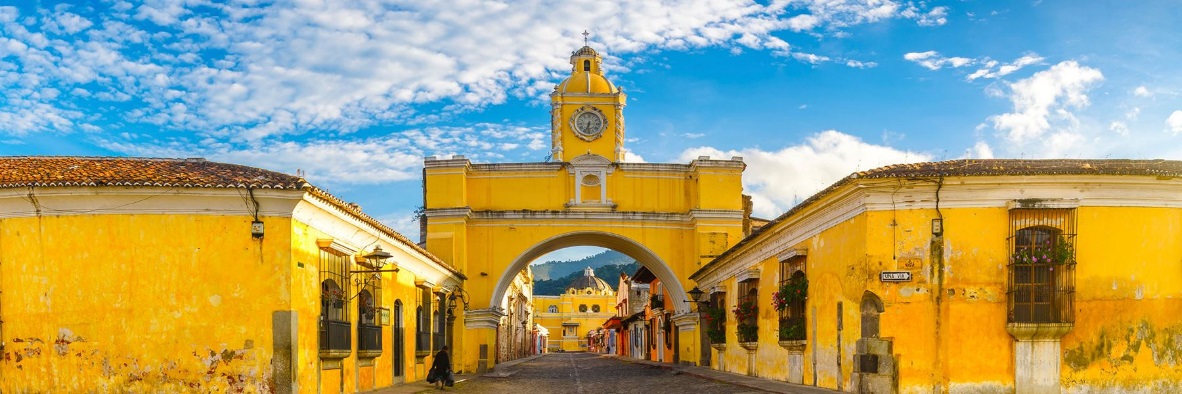 1º dia, - GUATEMALA/ANTIGUA GUATEMALA - Receptivo no Aeroporto Internacional Aurora para assistência e transfer até Antigua Guatemala. Alojamento2º dia, - ANTIGUA GUATEMALA – Café da manhã.  Visita de Antigua Guatemala, dia completo, visita as ruínas mais importantes da Cidade Colonial, declarada Patrimônio Cultural da Humanidade e considerada como uma das cidades coloniais mais belas da América, durante o período colonial foi a capital do Reino da Guatemala que compreendia as províncias do sul do México, Guatemala, El Salvador, Honduras, Nicarágua e Costa Rica, a terceira em importância na América continental depois do Vice Reino de Nossa Espanha (México) e o Vice Reino da Nova Granada (Peru), centro político, cultural, religioso, económico da área da América Central, a cidade teve sua marcha logo depois do terremoto de 1773, a cidade ficou desabitada para logo trasladará a Nova Guatemala de Asunción (Cidade de Guatemala). À tarde visita a San Juan el Obispo e Santa Maria de Jesus. Alojamento.3º dia, - TOUR VOLCAN PACAYA – Café da manhã. Traslado desde seu hotel em Antigua Guatemala para começar o Tour ao Vulcão Pacaya. Chegada a San Vicente Pacaya, onde se encontra o Centro de Visitantes e começará a caminhada de subida, chegada ao mirador da laguna de Caldeiras, onde você terá a oportunidade de ter uma boa vista dos vulcões Água, Fogo e Acatenango. Depois de um agradável passeio pelos caminhos de areia vulcânica com excelentes vistas dos vulcões e vegetação única, chegada a meseta onde se pode ver a cratera principal do vulcão, se o tempo e as condições climáticas e físicas permitirem, podemos descer até a cratera, logo após a experiencia vivida no vulcão, retorno ao Centro de Visitantes, para traslado a seu hotel em Antigua Guatemala.  Alojamento 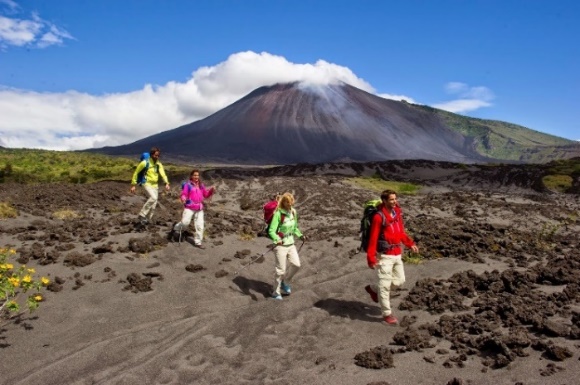 4º dia, - ANTIGUA GUATEMALA-CHICHICASTENANGO-LAGO ATITLÁN – Café da manhã. Saída bem cedo até o mercado de Chichicastenango, localizado no altiplano central guatemalteco, importante por seu mercado multicolor, visita a Igreja de Santo Tomás, na hora conveniente saída até o Lago Atitlán, rodeado por três vulcões Atitlán, Tolimán e San Pedro, suas águas cristalinas refletem a beleza natural do lago. Visita panorâmica de Panajachel.  No momento oportuno traslado a seu Hotel para alojamento.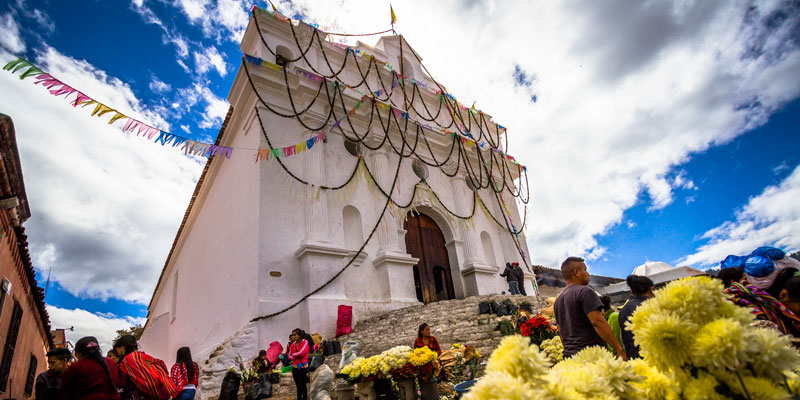 5º dia, BOTE SAN JUAN LA LAGUNA-LAGO ATITLÁN-GUATEMALA – Café da manhã.  As 0900 saídas para passeio em bote até o povoado indígena de San Juan La Laguna, chegada e caminhada, visita a Igreja Católica. Logo nos dirigiremos até a fábrica de chocolate para ver a elaboração do mesmo, seguindo até a Fábrica de têxteis onde nos mostrarão a elaboração os tingimentos para estes belos lenços, demais visitaremos os artesões de plantas medicinais. No horário oportuno retorno a Panajachel, continuaremos até Cidade de Guatemala para alojamento. 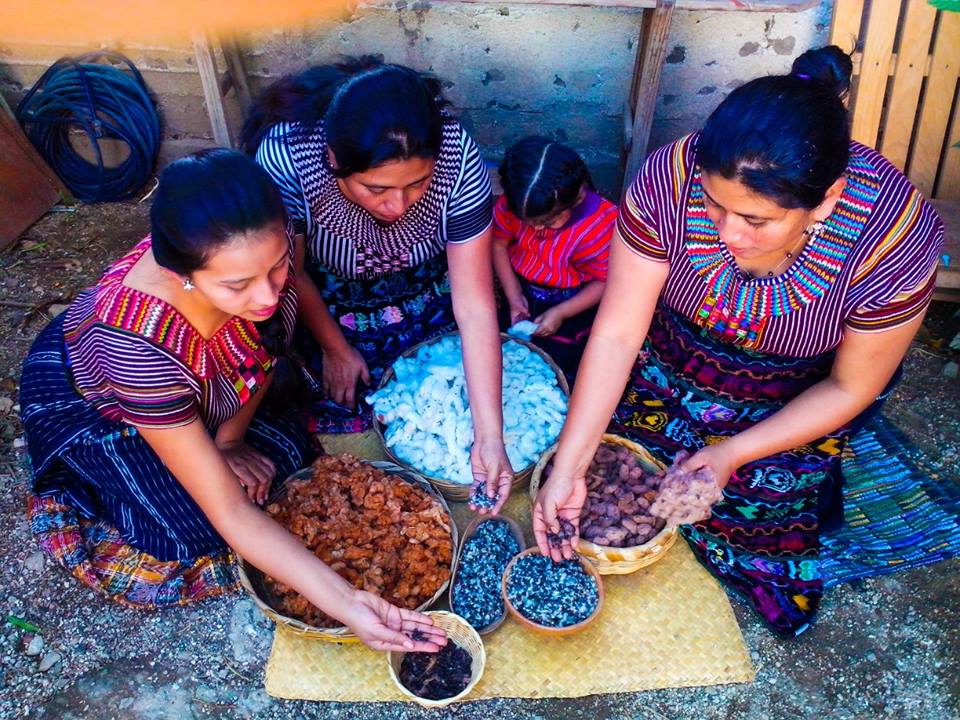 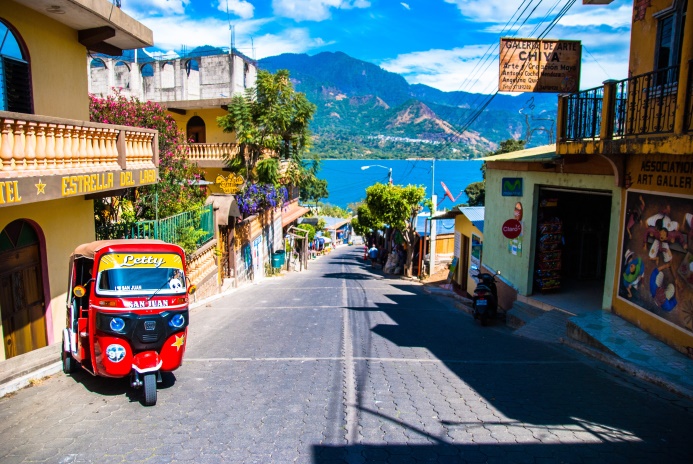 6º dia, - GUATEMALA-FLORES-TIKAL-FLORES – Café da manhã para levar como box lunch que será entregue na recepção do hotel. As 04:00 traslado ao Aeroporto para embarque no Aeroporto Internacional Mundo Maia, chegada e traslado até o Sitio Arqueológico mais importante do mundo Maia, Tikal, seu nome significa “Lugar de vocês”, construído durante o período clássico dos Maias. A sua chegada ao Sitio Arqueológico Tikal, nosso guia aguardará para mostrar a maquete do complexo de Templos e Acrópoles. Visita o Complexo Q y R, continuação até a Acrópole Central, e os Templos I “El Gran Jaguar” o templo II “de Los Mascarones”, considerado como um dos mais importantes dentro do complexo, visita do Mundo Perdido (s e o tempo permitir). À tarde retorno ao Centro de visitantes para almoço.  No horário oportuno traslado até seu hotel para alojamento. 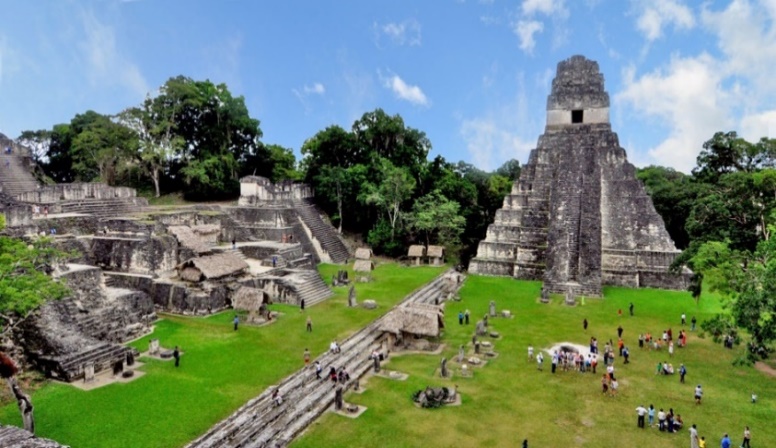 7º dia - FLORES-CIUDAD DE BELIZE – Café da manhã.  Saída até a fronteira de Melchor de Mencos com Belize, logo após os trâmites migratórios, traslado até a Cidade de Belize, para tomar um voo com linha aérea doméstica até Cayo San Pedro. Alojamento no hotel Selecionado.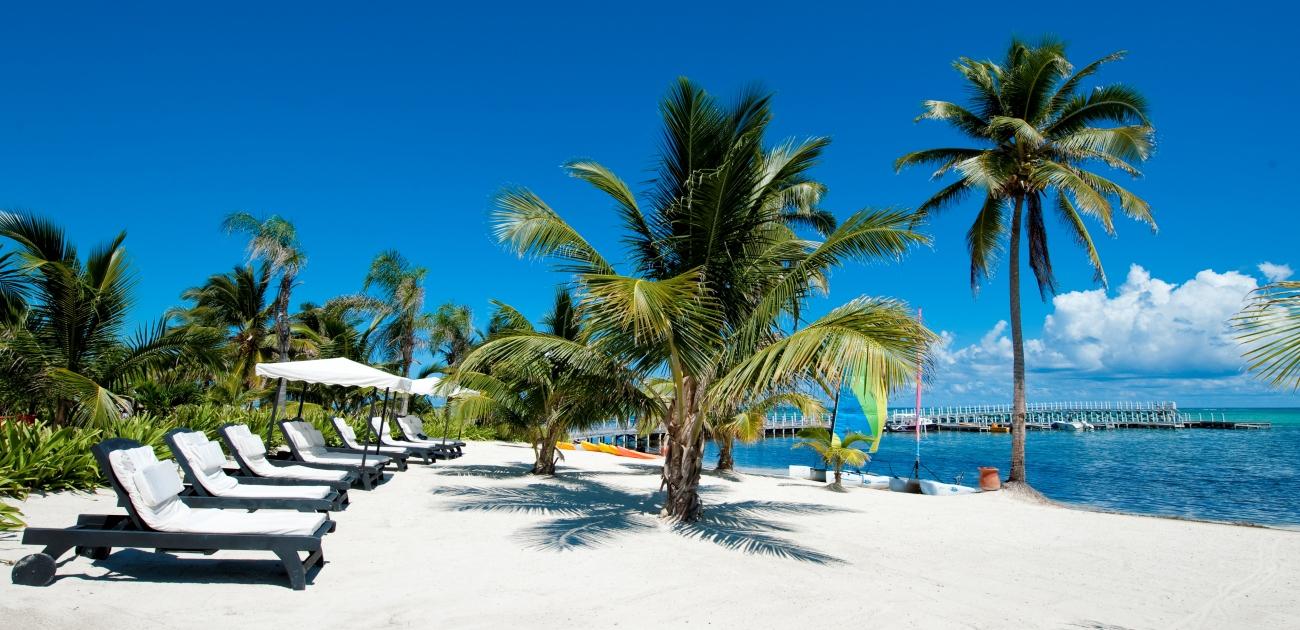 8º dia, - CAYO SAN PEDRO – Café da manhã. Dia livre para atividades independentes.  Alojamento9º dia - CAYO SAN PEDRO - Café da manhã. Dia livre para atividades independentes.  Alojamento10    CAYO SAN PEDRO/AEROPUERTO INTERNACIONAL DE BELIZE – Café da manhã. Traslado para o Aeroporto. Voo até o Aeroporto Internacional de Belize e conexão com seu voo internacional.Fim de nossos serviços!CATEGORIA 3*  - TARIFÁRIO (EM USD) – Parte terrestre – Até 5 vezes sem jurosTabela elaborada em 30.09.2020 – sujeita a alteração sem prévio aviso.
Pagamento com CARTÃO, CHEQUE OU BOLETO.
CATEGORIA 4* - TARIFÁRIO (EM USD) – Parte terrestre - Até 5 vezes sem jurosTabela elaborada em 30.09.2020 – sujeita a alteração sem prévio aviso.
Pagamento com CARTÃO, CHEQUE OU BOLETO.
CATEGORIA 5*  - TARIFÁRIO (EM USD) – Parte terrestre - Até 5 vezes sem jurosTabela elaborada em 30.09.2020 – sujeita a alteração sem prévio aviso.
Pagamento com CARTÃO, CHEQUE OU BOLETO.
Serviços incluídos: 08 noites de alojamento, café da manhã diários, impostos hoteleiros, traslados e tours relacionados em serviço compartido, guia italiano/espanhol durante tours, entradas segundo itinerário, almoço campestre em Tikal, lancha publica em Panajachel e boleto BZE/SPR/BZE via Tropic Air.Precio boleto Gua/Frs via TAG USD 140.00	Relação de hotéisCONDIÇÕESAPTO TRIPLOAPTO DUPLOAPTO SINGLEÀ VISTA1.818,001.956,002.294,00Entrada + 7 x242,00260,00305,00Impostos de remessa118,00124,00161,00CONDIÇÕESAPTO TRIPLOAPTO DUPLOAPTO SINGLEÀ VISTA1.951,002.052,002.909,00Entrada + 7 x259,00273,00387,00Impostos de remessa137,00144,00204,00CONDIÇÕESAPTO TRIPLOAPTO DUPLOAPTO SINGLEÀ VISTA2.504,002.605,003.886,00Entrada + 7 x333,00346,00517,00Impostos de remessa176,00183,00273,00CIUDAD/HTL3 ESTRELLAS4 ESTRELLAS5 ESTRELLASANTIGUALo de BernalCamino Real AntiguaSanto Domingo PANAJACHELRegis Porta del Lago AtitlanGUATEMALALas Americas Radisson and Suites/BarceloWestin Camino RealFLORES/SANTA ELENADel Patio Casona del LagoCamino Real TikalCAYO SAN PEDRO (BELICE)SunbreezeRamon´s Village Victoria House 